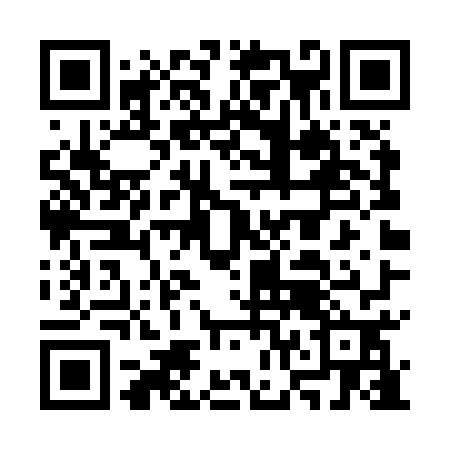 Ramadan times for Orzechowicze, PolandMon 11 Mar 2024 - Wed 10 Apr 2024High Latitude Method: Angle Based RulePrayer Calculation Method: Muslim World LeagueAsar Calculation Method: HanafiPrayer times provided by https://www.salahtimes.comDateDayFajrSuhurSunriseDhuhrAsrIftarMaghribIsha11Mon3:553:555:5011:373:285:255:257:1312Tue3:533:535:4811:373:305:275:277:1513Wed3:503:505:4611:373:315:295:297:1714Thu3:483:485:4311:363:335:315:317:1915Fri3:453:455:4111:363:345:325:327:2116Sat3:423:425:3911:363:355:345:347:2317Sun3:403:405:3611:363:375:365:367:2618Mon3:373:375:3411:353:385:385:387:2819Tue3:353:355:3211:353:405:405:407:3020Wed3:323:325:2911:353:415:415:417:3221Thu3:293:295:2711:343:435:435:437:3422Fri3:263:265:2411:343:445:455:457:3623Sat3:243:245:2211:343:455:475:477:3824Sun3:213:215:2011:343:475:485:487:4025Mon3:183:185:1711:333:485:505:507:4226Tue3:153:155:1511:333:505:525:527:4527Wed3:123:125:1311:333:515:545:547:4728Thu3:093:095:1011:323:525:565:567:4929Fri3:063:065:0811:323:545:575:577:5130Sat3:033:035:0511:323:555:595:597:5431Sun4:014:016:0312:314:567:017:018:561Mon3:583:586:0112:314:587:037:038:582Tue3:553:555:5812:314:597:047:049:013Wed3:523:525:5612:315:007:067:069:034Thu3:483:485:5412:305:017:087:089:055Fri3:453:455:5112:305:037:107:109:086Sat3:423:425:4912:305:047:127:129:107Sun3:393:395:4712:295:057:137:139:138Mon3:363:365:4412:295:077:157:159:159Tue3:333:335:4212:295:087:177:179:1810Wed3:303:305:4012:295:097:197:199:20